Система работы  для развития  технического  творчества и формирования нравственно – патриотического воспитания         у детей дошкольного возраста посредством использования Лего-конструирования воспитателя Муниципального бюджетного дошкольного образовательного учреждения детского сада «Ёлочка» п. Мотыгино Красноярского края Ермаковой Людмилы Анатольевны.Современному обществу необходимы яркие, творческие, мыслящие люди, способные адекватно действовать в условиях неопределенности. Моей педагогической находкой стал всем известный набор для конструирования LEGO, своей необычностью, возможностью развития , именно этот дидактический игровой материал я взяла за основу для реализации регионального компонента ООП детского сада и привитие  уважения и любовь к родному поселку.Закон об образовании и  федеральные государственные стандарты рассматривают региональный компонент, как необходимое условие вариативности дошкольного образования. Концепция развития дошкольного образования в Красноярском крае ставит приоритеты  на развитие начал технического образования детей дошкольного возраста. ЛЕГО -конструирование является значимым , так как это великолепное средство способствует   развитию технического  творчества,  фантазии, двигательной функции и речи ребенка.Актуальность. Проблема заключается в том, что современные дети мало знают о родном поселке,    Живя в районе богатом полезными ископаемыми, у детей нет знаний об окружающих нас камнях и минералах.  В дошкольном возрасте формируются основные качества человека, закладывается фундамент будущего человека, чтобы  как можно раньше пробудить в растущем человеке любовь к родной земле, с первых шагов формировать у детей черты характера,  воспитывать любовь и уважение к родному дому, детскому саду, родной улице, поселку, формировать ценностное отношение к родному краю. Делая ставку в развитии нравственно – патриотического воспитания детей. Определив актуальность и сложность данного направления, я поставила. Цель: Создание условий для развития  технического  творчества и формирования нравственно – патриотического воспитания         у детей дошкольного возраста посредством использования Лего-конструирования .Определив направления, роли, задачи:организовать предметно – развивающую среду для развития данного направления;скоординировать работу всех участников воспитательно – образовательного процесса (семья, ребенок воспитатель);определить, учитывая возрастные особенности детей (формы, средства, методы работы по развитию нравственно – патриотического воспитания с применением лего - конструктора).Воспитывать ценностное отношение к родному поселку.Данную систему работы выстраиваю  на следующих  принципах.доступность и наглядность;последовательность и систематичность обучения и воспитания;учет возрастных и индивидуальных особенностей детей;от простого к сложному;Дифференциации. Создание условий для самореализации каждого ребенка.Интегративности. Работа с семьей и социальными институтамиГуманизма. Умение педагога встать на позицию ребенка, видеть в нем партнераИсторизма Два исторических понятия: прошлое настоящее Эффективность обучения зависит и от организации конструктивной деятельности, проводимой с применением следующих методов:Объяснительно-иллюстративный - предъявление информации различными способами (объяснение, рассказ, беседа, инструктаж, демонстрация, работа со схемами и др.);Эвристический - метод творческой деятельности (создание творческих моделей и т.д.);Проблемный - постановка проблемы и самостоятельный поиск её решения детьми;В процессе создания конструктивно – образовательного пространства я выделяю средства реализации моей педагогической находки: художественные, социально – средовые, деятельностные.Начиная работать над конкретной моделью я придерживаюсь следующему плану:1. Введение в тему2. Соотношение с реальным опытом3. Создание макета, модели4. Взаимообсуждение5. Рефлексия6. Совершенствование модели  за счет инициативы, фантазии детейИспользование лего – конструирования любой тематической направленности помогает мне поддержать инициативу детей, формировать познавательные интересы и действия при ознакомлении с родным районом и достичь результата.Применение данной технологии  делает процесс более результативным для реализации АОП.  При использовании конструктора у ребенка получаются красочные и привлекательные конструкции вне зависимости от имеющихся у него навыков. Он испытывает психическое состояние успеха.Для реализации данного направления в группе создан игровой лего центр:- лего панель лего- ,стол, готовые поделки.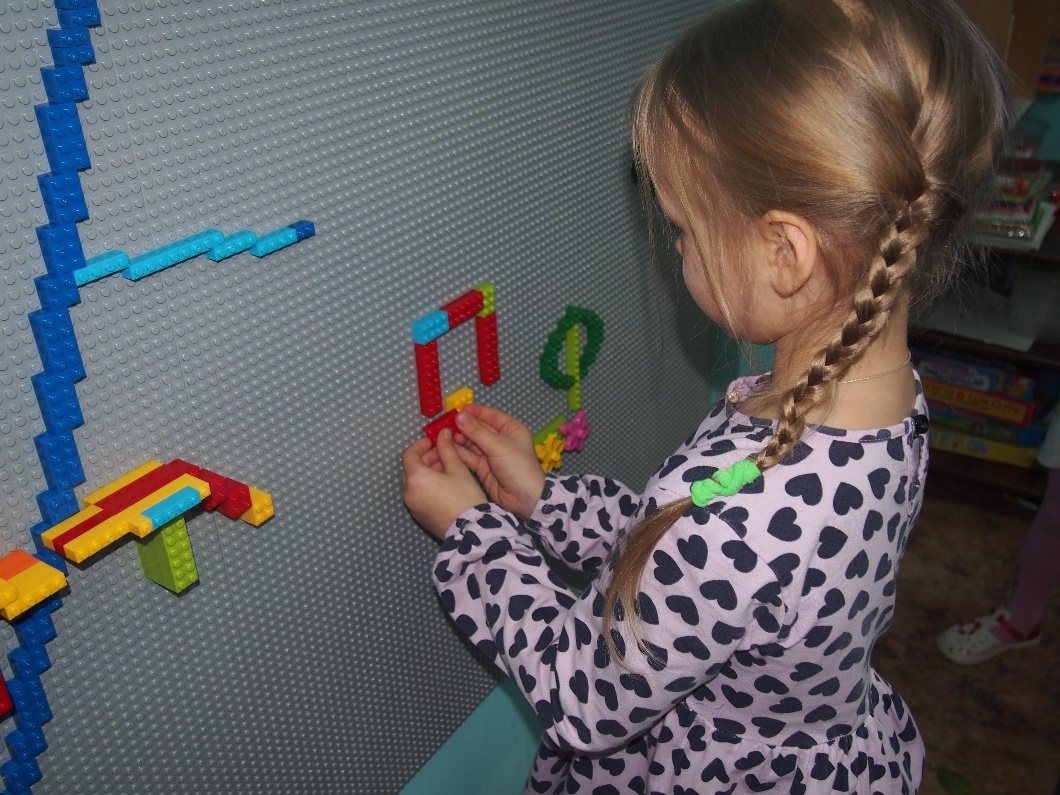 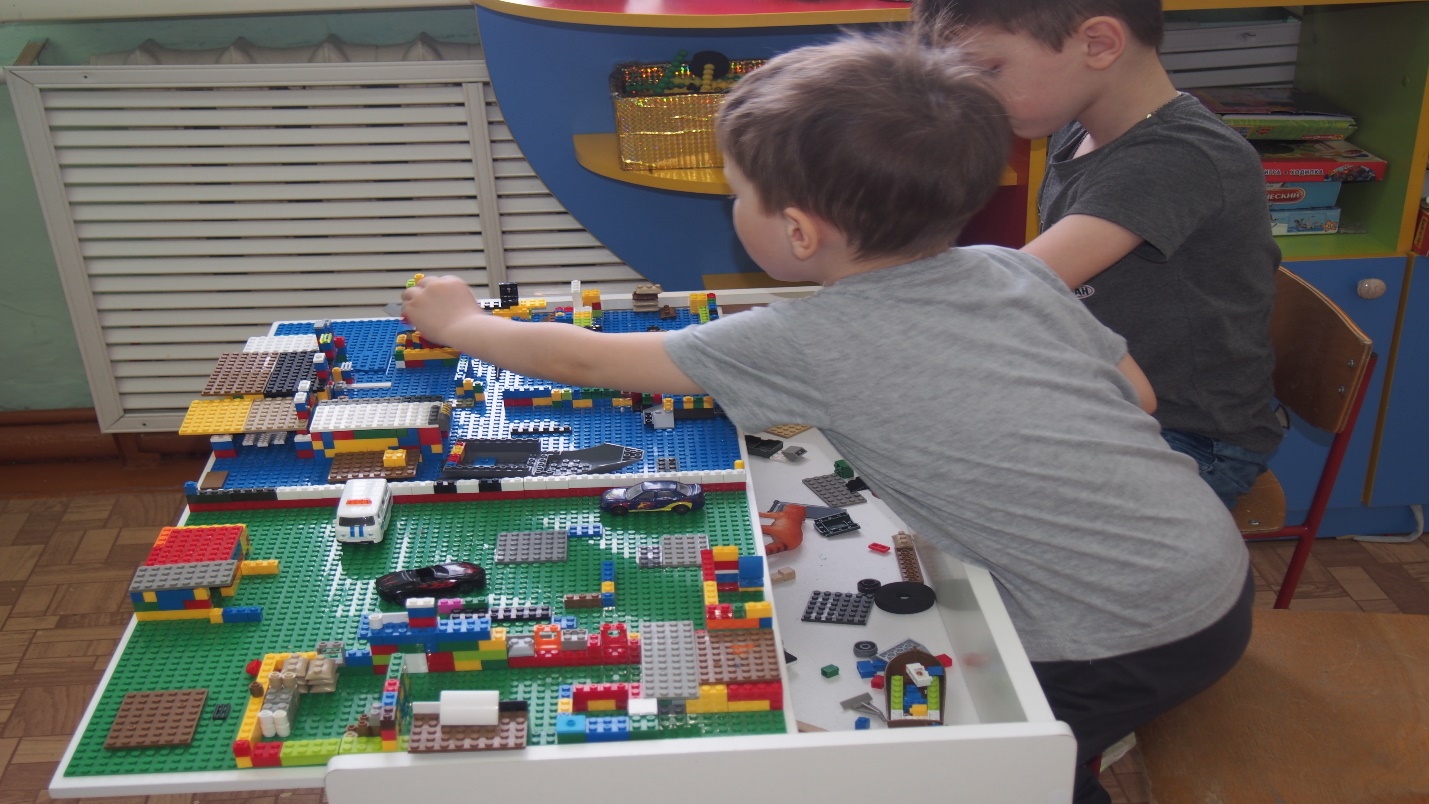 В данном центре имеется в наличии: - наглядный  материал - рисунков, иллюстраций, фотографий, чертежей, схем, моделей, способствующих самостоятельному возведению построек детьми.- Серия детских конструкторов lego Duplo( для детей от 2х до 5 лет)- Серия конструктора legocity (профессионально – ориентированные наборы)- Серия лего Криэйтор, я считаю это  самый универсальный набор, он отличается тем, что  из одного набора можно выполнить несколько различных моделей.РЕШЕНИЕ задач через лего – конструкторПредставлено в  игровых центрах группы Для  познавательно речевого развитияДанный центр оформлен, чтобы формировать представления о достопримечательностях нашего поселка,определить их  численность,  сообщать их значимость,   развивать умение эмоционально рассказывать о достопримечательностях нашего поселка, раскрывать в доступной форме их деятельность.Для социально  личностного  развитиясозданное пространство в группе - развивает положительное отношение к сверстникам при организации игровой деятельности, себе самому, формирует ценностные личностные социальные качества; Оформление   для художественно – эстетического  развития              поддерживает стремление созерцать красоту природы нашего района  и создавать собственные продукты творческой деятельности на знакомые темы.Лего –конструктор позволяет развивать  физические качества и двигательную активность  при проведении подвижных игр. Спортивная форма работы  как  лего – турнир, способствовала развитию мышления, умение работать в команде и выполнять задание по образцу и памяти.Работая  с лего я увидела, что именно с этим конструктором дети проявляют  самостоятельность и инициативность. Девочки внесли данный конструктор в центр сюжетно-ролевых игр «Магазин», «Кафе». Они внесли его как предмет заменитель «конфеты», сконструировали пирожные, торты, цветы, мебель для предметных маленьких игрушек. Мальчики сконструировали различный транспорт и обыгрывали на макете по ПДД.  Созданное таким образом образовательное пространство посредством лего - конструирования оказывает неоценимую помощь в нравственно – патриотическом воспитании, помогает раскрыть интеллектуальные и творческие способности детей, сформировать суждение и оценку.    Для    педагогического сопровождение семьи в вопросах нравственно – патриотического воспитания с применением лего - конструктора я разработала  творческий проект «Мой дом, моя улица», именно проектная деятельность способствовала выработке активной позиции родителей в желании принять участия и достичь результата.Подготовительный этап.Основной этап:Дорожная карта основного этапа проекта:Заключительный этап.В ходе практической деятельности   дети научились исследовательским методамподбирать детали  передавать и  конструировать свои дома, передавать свои  впечатления конструируя колорит достопримечательностей поселка, своего дома. Особый эмоциональный всплеск был  вызван у детей при описании своего дома, при оформлении улицы.Современные требования к организации образовательного процесса в дошкольном образовательном учреждении с учётом региональных особенностей позволяют мне  посредством лего конструирования осуществлять нравственно-патриотическое развитие дошкольников. 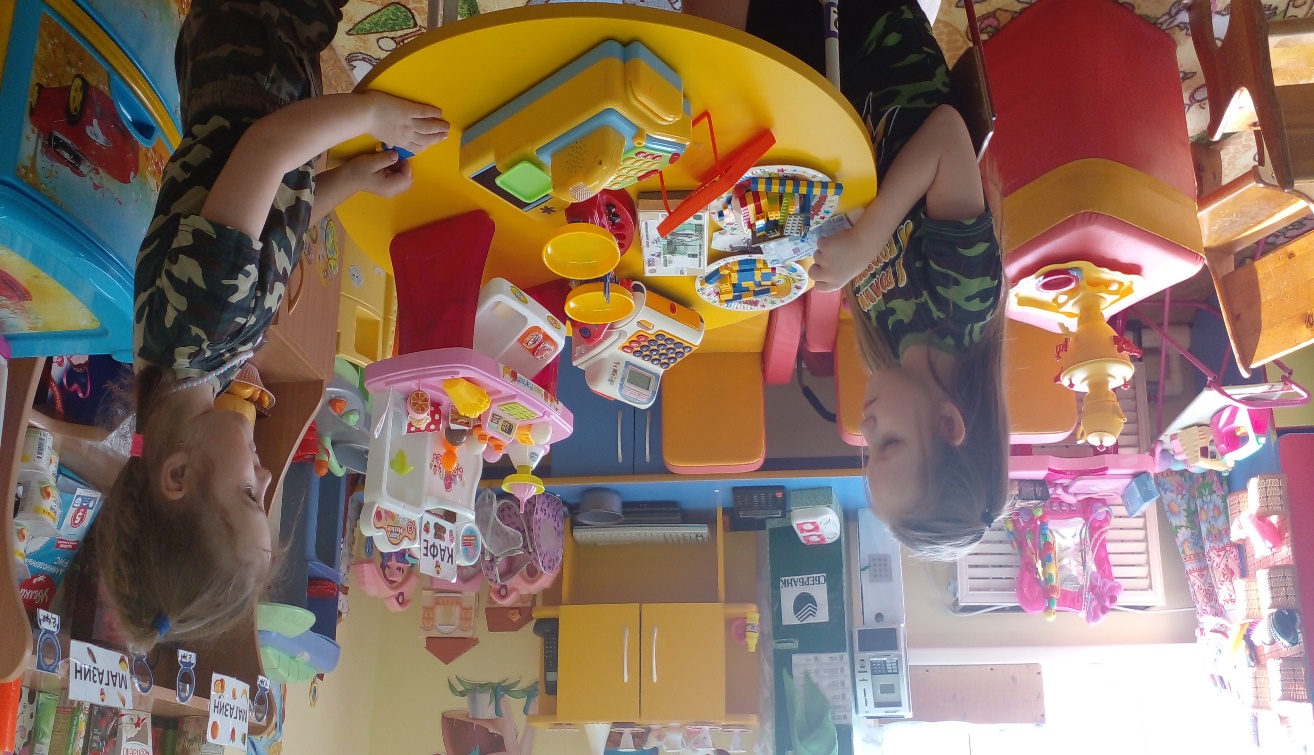 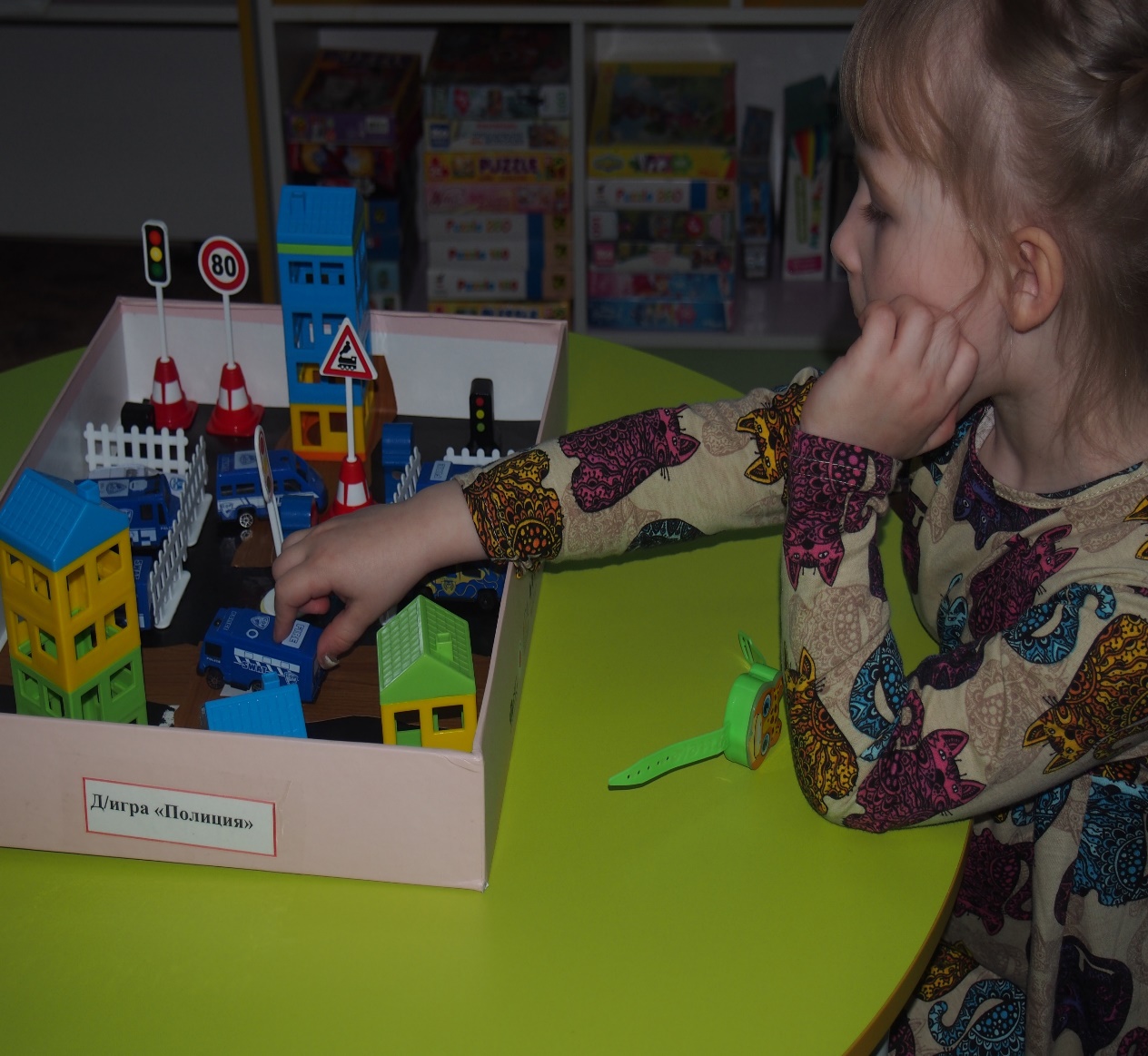 Использование литературы и интернет ресурсов."Образовательная робототехника Lego WeDo. Сборник методических рекомендаций и практикумов" издательство ДМк-Пресс, 2016 г. «Строим из Лего» Издательство Линка - Пресс, Москва, 2001годБедфорд «Большая книга Лего». Издательство Манн, Иванов и Фербер,2014 год. Конструирование в дошкольном образовании в условиях введения ФГОС: пособие для педагогов. -ИПЦ «Маска».- 2013.В. Лего-конструирование в детском саду: пособие для педагогов / Е.В.Фешина.-М.: Сфера, 2011.Рабочая программа «Робототехника в детском саду» (http://sochi-schools.ru/sut/im/d_114.pdf)Портал «Все о наших детях» http://for-children.ru/zdorove-rebenka/516-pitanie-detey-v-detskom-sadu.html«НС – портал» http://nsportal.ru/detskiy-sad/materialy-dlya-roditeley/2013/01/05/konsultatsiya-dlya-roditeley-zdorovoe-pitanieОбразовательный портал http://фгос-игра.рфТема проектаКонструирование из лего «Мой дом, моя улица»Вид проектатворческийВозраст детейСтаршая группаАктуальность проектаАктуальность проблемы заключается в том, что современные дети мало знают о родном поселке,  особенностях народных традиций, часто равнодушны к близким людям, в том числе к товарищам по группе, редко сострадают чужому горю. В дошкольном возрасте формируются основные качества человека, закладывается фундамент будущего человека, чтобы  как можно раньше пробудить в растущем человеке любовь к родной земле, с первых шагов формировать у детей черты характера, которые помогут ему стать человеком и гражданином общества; воспитывать любовь и уважение к родному дому, детскому саду, родной улице, поселку, формировать ценностное отношение к родному краю.Цель проектаРазвитие познавательных и творческих способностей в процессе познавательно – исследовательской деятельности при конструировании домов из лего – конструктора.Проблемный вопросЧто дети знают о своей улице? В чем заключается польза данного познания?Задачи проекта:Для детей  систематизировать и расширить знания детей о том где живет; познакомить детей с названием улицы, достопримечательностями, раскрыть  значение для чего это нужно знать;      развивать познавательные и творческие способности детей, речь, мелкую моторику;      воспитывать гордость и любовь к своей малой родине.Для родителейУточнить и обогатить знание детей и родителей о том как создавалась улица, название;Способствовать выработке активной позиции родителей в желании узнать историю района.Для воспитателей      Организовать сотворчество детей, родителей, педагогов в совместном освоении данной темы;       Способствовать развитию творческих способностей детей, умения работать сообща, согласовывая свои действия;       Воспитывать любовь к малой родине, формировать ценностное отношение к родному краю.Продукт проектаВыставка из лего – конструктора «Мой дом, моя улица»Сроки реализации07.02.23 г. по 14.02.2023 г.Практическая значимостьУмение исследовательским методам передавать и  конструировать свои дома и строения улицы из лего конструктора.датаМероприятия инициированные воспитателемМатериально – техническое и дидактическое обеспечение проектарискирезультаты07.02.Встреча и беседа с родителями.Интерактивная доска, ноутбук.Не все родители пришли на беседу, пассивность некоторых родителей.Обсудили цель и задачи, определили последовательность действий и конечный продукт.Беседа с детьми, уточнение знаний, д\и «Наша улица», подборка загадок на темы «Дом», «Улица»Подборка иллюстраций, презентация «Наш поселок»Не все дети включились в работу, не активное участие в беседе.Выяснилось нехватка знаний в части незнания название улицы, где расположен их домдатаМесто в режиме днямероприятияУчастники образовательного процесса, участвующие в мероприятииПромежуточные результаты08.02.утрод\и лего - конструктор«Достроим и украсим домик для лисы и зайчика»По образцуВоспитательдетиДети научились узнавать основные детали для строительства дома09.02.1 половина дняЭкскурсия по улицеНаблюдение за строительством домаВоспитательдетиДети организовали сюжетно ролевую игру «Строители»09.02.1 половина дняПроведение НОДНа тему «Моя улица»ВоспитательдетиУчастие детей в конструировании из лего своего дома10.02.2я половина дняЭкскурсия к зданию музеяВоспитательДети, родителиДети передавали свои впечатления через лего – технологию конструируя колорит  здания, ограждения музея совместно с родителями.датаИтоговые мероприятияОценка эффективности реализации проектаСтепень достижения поставленных целейОбобщение педагогического опыта11.02.Викторина на тему «Достопримечательности нашей улицы»Продукт данного проекта был реализован полностьюЦель полностью достигнутаПредставлена для детей и родителей детского сада.12.02Выступление родителей с показом презентации «История нашего поселка»Продукт данного проекта был реализован полностьюЦель полностью достигнутаПредставлена для детей и родителей детского сада.13.02Конструирование детьми из лего – конструктора своего дома, родителями достопримечательностей улицы.Продукт данного проекта был реализован полностьюЦель полностью достигнутаПредставлена для детей и родителей детского сада.14.02Оформление выставки «Мой дом, моя улица»Продукт данного проекта был реализован полностьюЦель полностью достигнутаПредставлена для детей и родителей детского сада.